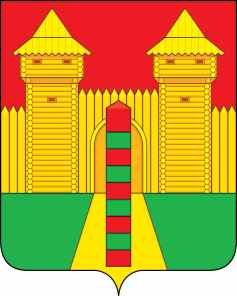 АДМИНИСТРАЦИЯ МУНИЦИПАЛЬНОГО ОБРАЗОВАНИЯ «ШУМЯЧСКИЙ РАЙОН» СМОЛЕНСКОЙ ОБЛАСТИФИНАНСОВОЕ УПРАВЛЕНИЕПРИКАЗ №19От  30.05.2022 г. № 191. Внести в Порядок учета бюджетных и денежных обязательств получателей средств местного бюджета муниципального образования «Шумячский район» Смоленской области, бюджета Шумячского городского поселения и бюджетов сельских поселений Шумячского района Смоленской области утвержденный приказом Финансового управления Администрации муниципального образования «Шумячский район» Смоленской области от 19.02.2020 № 132 (в редакции приказов Финансового управления Администрации муниципального образования «Шумячский район» Смоленской области от 30.12.2020 № 74, от 29.12.2021 № 57), изменение, заменив в абзаце третьем пункта 5 раздела 3 слова «от 02.04.2015 №8  словами «от 11.02.2021 №7» ;2. Внести в Порядок санкционирования операций по расходам получателей средств из местного бюджета муниципального образования «Шумячский район» Смоленской области, бюджета Шумячского городского поселения и бюджетов сельских поселений, утвержденный приказом Финансового управления Администрации муниципального образования «Шумячский район» Смоленской области от 06.05.2022 №17,  изменение, заменив в пункте 4 слова «19.06.2012 № 383-П» словами «29.06.2021 № 762-П»;3. Внести в Порядок санкционирования оплаты денежных обязательств получателей средств местного бюджета муниципального образования «Шумячский район» Смоленской области, бюджета Шумячского городского поселения и оплаты денежных обязательств, подлежащих исполнению за счет бюджетных ассигнований по источникам финансирования дефицита местного бюджета муниципального образования «Шумячский район» Смоленской области, бюджета Шумячского городского поселения, утвержденный приказом Финансового управления Администрации муниципального образования «Шумячский район» Смоленской области от 20.12.2020 № 73(в редакции приказа Финансового управления Администрации муниципального образования «Шумячский район» Смоленской области от 14.02.2022 №7), следующие изменения:- абзац пятый пункта 5 признать утратившими силу;4. Внести в Порядок формирования и представления информации и документов для включения в реестр участников бюджетного процесса, а также юридических лиц, не являющихся участниками бюджетного процесса, утвержденный приказом Финансового управления Администрации муниципального образования «Шумячский район» Смоленской области от 28.08.2017 № 33 (в редакции приказа Финансового управления Администрации муниципального образования «Шумячский район» Смоленской области от 02.02.2021 № 5), следующие изменения:- в разделе 1:-  пункт 1.1 изложить в следующей редакции:«1.1. Настоящий порядок устанавливает правила  информационного взаимодействия между Управлением Федерального казначейства по Смоленской области (далее -УФК), органами местного самоуправления муниципального образования «Шумячский район» Смоленской области, органами местного самоуправления муниципальных образований Шумячского района Смоленской области, муниципальными учреждениями муниципального образования «Шумячский район» Смоленской области, получателями средств из бюджета, участниками казначейского сопровождения (далее- Клиенты) и Финансовым управлением Администрации муниципального образования «Шумячский район» Смоленской области (далее-Финансовое управление) в целях реализации приказа Министерства финансов Российской Федерации от 23.12.2014 №163н «О порядке формирования и ведения реестра участников бюджетного процесса, а также юридических лиц, не являющихся участниками бюджетного процесса « (далее соответственно- Порядок 163н, Сводный реестр).»;- подпункт «в» пункта 1.2 изложить в следующей редакции:«в) о получателях средств из бюджета, участниках казначейского сопровождения, не являющихся муниципальными учреждениями и МУП, получающих субсидии, бюджетные инвестиции из местного бюджета муниципального образования «Шумячский район» Смоленской области, бюджета Шумячского городского поселения, бюджетов сельских поселений (за исключением индивидуальных предпринимателях и физических лицах-производителях товаров, работ, услуг).»;-в разделе 2 :- пункт 2.1 изложить в следующей редакции : «2.1. В целях включения информации в Сводный реестр Клиент представляет в Финансовое управление перечень информации (реквизитов) об организации- юридическом лице (далее- Перечень) согласно приложениям №1,2,3.1 к Порядку 163н.Перечень представляется Клиентом одновременно с документами на открытие соответствующих лицевых счетов в Финансовом управлении.Включение информации в Сводный реестр о МУП, получателях средств из бюджета и участниках казначейского сопровождения может осуществляться без открытия лицевого счета в Финансовом управлении.Перечень формируется в соответствии с данными единого государственного реестра юридических лиц, а также внутренними документами Клиента и персональными данными руководителя.Перечень подписывается руководителем Клиента, Руководитель Клиента несет персональную ответственность за полноту и достоверность информации, указанной в Перечне, а также за соблюдение установленных настоящим Порядком сроков его представления.»;-в разделе 3:-пункт 3.1. изложить в следующей редакции:«3.1. Отдел по казначейскому исполнению бюджета Финансового управления Шумячского района Смоленской области  в течении пяти рабочих дней со дня представления Клиентом Перечня осуществляет его проверку на соответствие перечню информации, подлежащей указанию в соответствии с приложениями №1,2,3.1 к Порядку 163н.»;-  раздел 4 признать утратившим силу;7. Внести в приказ Финансового управления Администрации муниципального образования «Шумячский район» Смоленской области от 11.02.2021 № 7 «Об утверждении Методических указаний по применению правил санкционирования оплаты денежных обязательств получателей средств местного бюджета муниципального образования «Шумячский район» Смоленской области, бюджета Шумячского городского поселения и оплаты денежных обязательств, подлежащих исполнению за счет бюджетных ассигнований по источникам финансирования дефицита местного бюджета муниципального образования «Шумячский район» Смоленской области, бюджета Шумячского городского поселения, расходов муниципальных бюджетных учреждений, источником финансового обеспечения которых являются субсидии, полученные в соответствии с абзацем вторым пункта 1 статьи 78.1 и статьей 78.2 Бюджетного кодекса Российской Федерации и Технологического регламента работы отдела по казначейскому исполнению бюджета Финансового управления Администрации муниципального образования «Шумячский район» Смоленской области» (в редакции приказа Финансового управления Администрации муниципального образования «Шумячский район» Смоленской области от 14.02.2022 № 8),  следующие изменения:- правило 13 признать утратившим силу;- в приложении № 2:- в строке 1 слова «19.06.2012 года № 383-П» заменить словами «29.06.2021  № 762-П»;Начальник Финансового управления                             Ю.В. Вознова